«Определение моментов инерции относительно центральных осей составных сечений, имеющих ось симметрии, состоящих из стандартных профилей проката»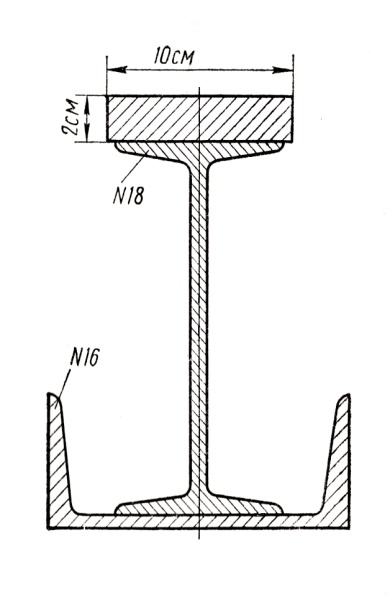 Алгоритм решения1. Определяют положение центра тяжести сечения, а следовательно, и главных центральных осей2. Вычисляют (или берут) из таблиц значения моментов инерции отдельных частей сечения относительно собственных центральных осей, параллельных главным центральным осям всего сечения3. Вычисляют моменты инерции частей, составляющих сечение, относительно его главных центральных осей. При этом используют зависимость между моментами инерции относительно параллельных осей4. Определяют главные центральные моменты инерции всего сечения путем суммирования для каждой из главных осей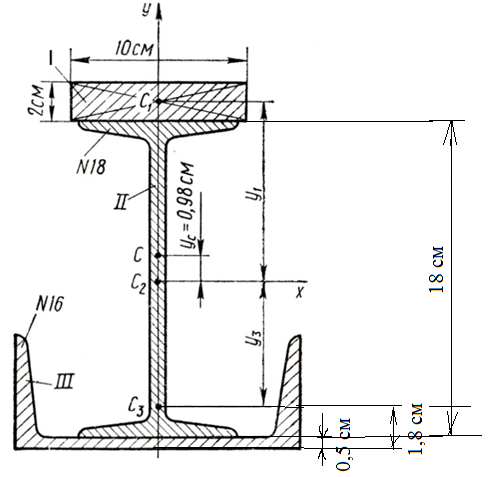 Решение1. Чертим чертеж в масштабе 1:22. Разобьем фигуру на простейшие:I – прямоугольникII – двутавр №18III – швеллер №16У3. Координатные оси проводим через центр тяжести второй фигуры4. Из таблиц ГОСТа находим:- для двутавра площадь F2=23,4 см2, ширина полки b=90 мм, высота h=180 мм  - для швеллера площадь F3=18,1 см2, координата центра тяжести x0=1,8 см, высота швеллера h=160 мм, толщина стенки s=5 мм.  5. Площадь каждой фигуры определяетсяF1=10*2=20 см2 F2=23,4 см2 F3=18,1 см2Площадь всей фигуры F= F1+ F2+ F3=20+23,4+18,1=61,5 см2 6. Отмечаем положение центра тяжести каждой фигуры и координаты до осей.(Фигура имеет ось симметрии, поэтому центр тяжести лежит на ней и определять координату по оси x (xc) нет необходимости)7. Определяем координаты центра тяжести всей фигуры по формуле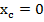 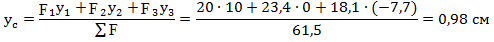 8. На чертеже отмечаем положение точки С (0;0,98) и через нее проводим центральные (главные) оси  x0 и y0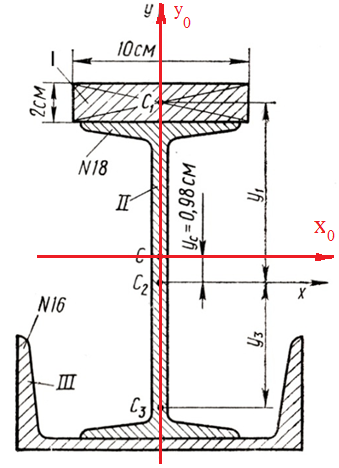 9. Вычисляем расстояния от центра тяжести каждой фигуры до центральных осей  x0 и y0 10. Вычисляем или находим в таблицах ГОСТов моменты инерции относительно осей, проходящих через центр тяжести каждой фигуры:а) прямоугольник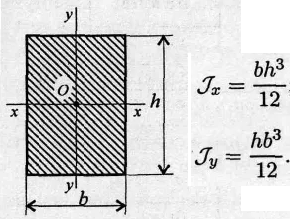 JX1=10*23/12=6,67 см4JY1=2*103/12=166,67 см4б) Данные на двутавр №18 берем из таблиц ГОСТа 8239-89: JX2=1290 см4; JY2=82,6 см4в) т.к. швеллер в нашем задании ориентирован стенкой вниз, а на чертеже ГОСТа 8240-97 он изображен вертикально, то числовые значения  JX JY швеллера №16У из таблицы ГОСТа меняются местами, т.е.  JX3=63,3 см4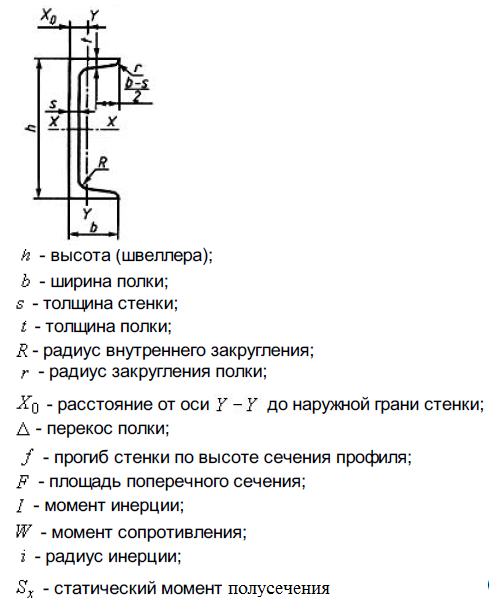 JY3=747 см411. Вычисляем осевые моменты инерции составного сечения:а) JXо1=JX1+а12*F1=6,67+9,022 *20=1633,878 см4    JXо2=JX2+а22* F2=1290+0,982*23,4=1312,473 см4    JXо3=JX3+а32* F3=63,3+8,682*18,1=1426,997 см4    JXо= JXо1+ JXо2+ JXо3=1633,878+1312,473+1426,997=4373,348 см4б) JYо1=JY1+b12* F1=166,67+02*20=166,67 см4    JYо2=JY2+ b 22* F2=82,6+02*23,4=82,6 см4    JYо3=JY3+ b 32* F3=747+02*18,1=747 см4    JYо= JYо1+ JYо2+ JYо3=166,67 +82,6 +747=996,27 см4Ответ:    JXо= 4373,348 см4;    JYо=996,27 см4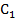 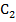 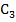 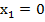 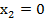 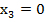 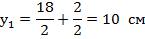 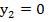 y3=-(18/2+0,5)+1,8=-7,7 смРасстояние от ЦТ  до оси x0 , смРасстояние от ЦТ  до оси y0, см а1=2/2+18/2-0,98=9,020а2=0,980а3=18/2+0,5-1,8+0,98=8,680